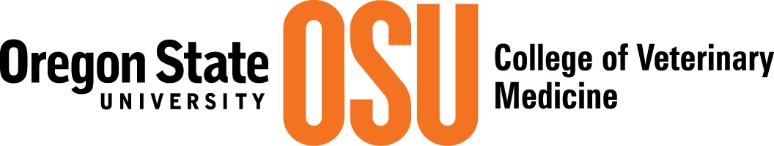 Winter 2018 Year II Class of 2020 MIDTERM and EXAM SCHEDULE VMB 751 Systemic Pathology 2Midterm I            Monday January 29th   Midterm II 	    Monday February 19th  VMB 762 Pharmacology 2 Midterm I 	Friday January 26th   Midterm II 	Friday February 16th VMB 763 Clinical Pathology Midterm I	Friday February 2nd  Midterm II	     Monday February 26th VMB 764 Diagnostic Imaging Midterm I	    Monday February 7th Midterm II            Monday March 5th   FINAL EXAMS Monday, March 19th                                       VMB 763 Clinical Pathology Tuesday, March 20th                                       VMB 762 Pharmacology 2 Wednesday, March 21st                                 Study DayThursday, March 22nd                                     VMB 751 Systemic Pathology 2Friday, March 23rd                                           VMB 764 Diagnostic Imaging  